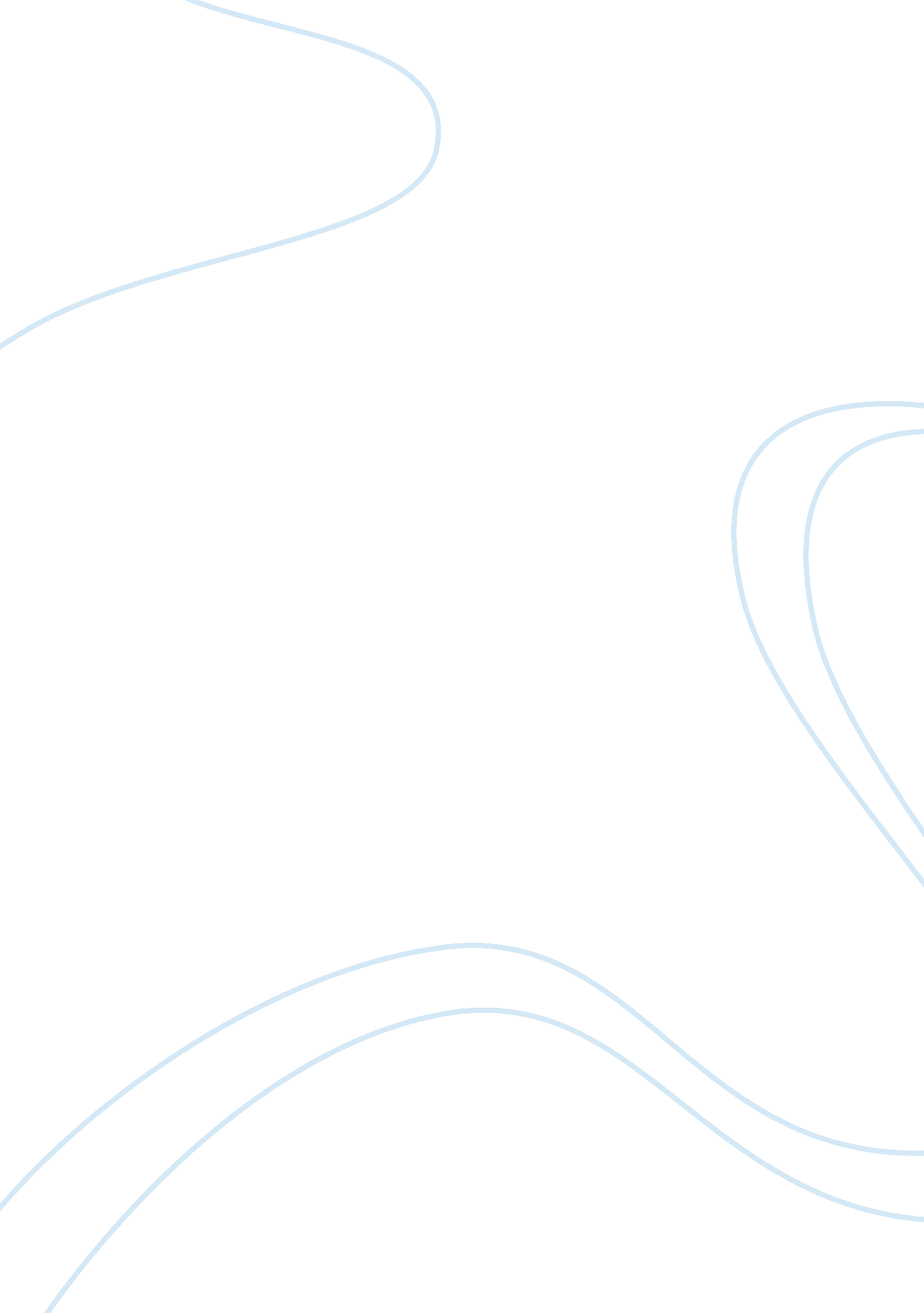 Convence a family member life is better now than 50 years ago essay sampleHealth & Medicine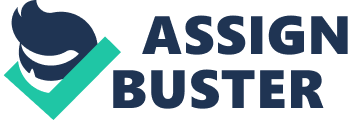 America has long been hailed as “ the land of opportunity”. While this has proven true in the historically it is truer today than it has ever been before. The Civil Rights Era and successive progresses have led to histrionic advancement on issues of prejudice and discrimination. The fact that our president is an African-American and his opponent in the primaries was a woman is symbolic of this evolvement. Progress has also been made medically eradicating some of the most terrible diseases. Technological improvements are all indicators that our country is better in present time than fifty years ago. Discrimination in many forms has been an epidemic for our great country. As an African American female I have two characteristics that would classify me as a meager possession, an inanimate object. I strongly believe the world is better than it was fifty years ago; predominantly due to our progress as a nation, from the civil rights movement era to laws in place for racial prejudice experienced amongst minorities. Year 1964 marks exactly fifty ago year’s marks four years before the end of the African-American Civil Rights Movement. There is civil unrest apparent discrimination is prevalent, race is the only demarcation between what is tolerable and what is not. Global segregation against African-Americans was constitutionalized such as voting right restrictions. America has made significant progress since then; scraping away the ‘ whites only’ sign. To adamantly argue that the year 1964 was better than 2014 seems imprudent. In present time discrimination is now labeled as a hate crime and is punishable by law. America still has flaws, but there has been a lot of progression over the last 50 years. As a female I know have the right to challenge a job field that is dominated by males. Fifty years ago I was limited to being a secretary, house wife, or a maid. Now I have the choice to have a career not a job. We’ve made incredible progress against or practically eradicated several horrific diseases, including polio, tuberculosis, and smallpox, not only we have made vaccinations we have also identified how to limit spreading bacteria or viruses causing illnesses. Although we haven’t found a cure for aids or cancer the modernization of medical knowledge has enable companies to make medicine that are lifesaving and medication to help relieve symptoms. The modernization of medical knowledge has enable companies to make medicine that are lifesaving. Knowledge of DNA which is the unique blueprint for how each individual is made. There are specific genes that cause diseases. We can look at the coding and in people that carry that gene and determine how function and which gene is affected and ultimately this discovery can help medical professional understand why people have diabetes. Not only helped the medical field but also serves as a big part of the criminal justice system today to exonerate innocent people that went to jail. Fifty years ago that determination could not have been made. Our world has also made advances by reason of technological. New technology and scientific knowledge allows us to study deep space and the smallest parts of existence, both for the sake of knowledge and to help solve problems. Without our advance technology cell identification would be impossible. New technology has also offered us a rich array of communication and recreation advantages. Cell phones have evolved to being a form of communication to an entertainment device. I can clearly remember the day of beepers in different assortment of colors a vibration mean to find the closet phone to you to call me back. Now our cellphones has become advance with the usage of applications to measure heart rate and included features such as an alarm clock to make a hectic life a little organized. Instead of records, Ipods or mp3 players although a luxury; who does like to listen to their favorite music every now and then whether it is for past time or to jam while driving to work. There is no long the fear of our cherished records being scratched. Technology has also afforded us with an easier life style including cars equipped with global positioning systems making it easier to commute. Many household products have also been a result of our technological advances. Advancement can be found in nearly every aspect of our everyday lives. Shaping our everyday comforts and amenities to enjoy our life, there is no comparison between fifty years ago and now. We have advanced politically, medically and technologically to the least. Considerable number of things can be said about our current times now but unprogressive is not one of them. 